ПРОЕКТО внесении изменений в решение СоветаНовосельского сельского поселения БрюховецкогоРайона от 21 ноября 2019 года № 13 «О бюджетеНовосельского сельского поселения Брюховецкогорайона на 2020 год»В соответствии с Уставом муниципального образования Новосельское сельское поселение Брюховецкого района, Совет Новосельского сельского поселения Брюховецкого района решил:1. Внести в решение Совета Новосельского сельского поселения Брюховецкого района от 21 ноября 2019 года № 13 «О бюджете Новосельского сельского поселения Брюховецкого района на 2020 год» следующие изменения:1) в подпункте 1 пункта 1 слова «общий объем доходов в сумме 12950,2 тыс. рублей» заменить словами «общий объем доходов в сумме 13850,2 тыс. рублей»;2) в подпункте 2 пункта 1 слова «общий объем расходов в сумме 13959,7 тыс. рублей» заменить словами «общий объем расходов в сумме 14859,7 тыс. рублей»;3) приложения № 2,4,5,6,7 изложить в новой редакции (приложения № 1-5).2. Контроль за выполнением настоящего решения возложить на депутатскую комиссию Совета Новосельского сельского поселения по экономическому развитию Новосельского сельского поселения (Кулиш).3. Решение вступает в силу со дня его официального опубликования.Глава Новосельского сельского поселения					                     Н.В. АврашкоПредседатель СоветаНовосельского сельского поселения Брюховецкого района							Объемы поступления доходов в бюджет Новосельского сельского поселения Брюховецкого района по кодам видов (подвидов) классификации доходов бюджетов на 2020 год(тыс. рублей)ПРИЛОЖЕНИЕ № 2к решению СоветаНовосельского сельского поселенияБрюховецкого районаот _____________№ ___Распределение бюджетных ассигнований Новосельского сельского поселения Брюховецкого района по разделам и подразделам классификации расходов бюджетов на 2020 год(тыс. рублей)Ведомственная структура расходов бюджета Новосельского сельского поселения Брюховецкого района на 2020 год(тыс. рублей)Источники внутреннего финансирования дефицита бюджета Новосельского сельского поселения Брюховецкого района на 2020 год(тыс. рублей)Перечень целевых программ Новосельского сельского поселения Брюховецкого района, предусмотренных к финансированию из местного бюджета в 2020 годуЛИСТ СОГЛАСОВАНИЯПроекта решения о внесении изменений в решение СоветаНовосельского сельского поселения БрюховецкогоРайона от 21 ноября 2019 года № 13 «О бюджетеНовосельского сельского поселения Брюховецкогорайона на 2020 год»ЗАЯВКАК РЕШЕНИЮНаименование решения:О внесении изменений в решение Совета Новосельского сельского поселения Брюховецкого Района от 21 ноября 2019 года № 13 «О бюджете Новосельского сельского поселения Брюховецкого района на 2020 год»Проект внесен: Исполняющим обязанности главы Новосельского сельского поселения Брюховецкого районаРешение разослать:1)главному специалисту администрации Новосельского сельского поселения Брюховецкого района – 1 экз.;2) экономисту администрации Новосельского сельского поселения Брюховецкого района – 1 экз._______________ Ганич Светлана Владимировна	       ______________2020 г.           (подпись)   53-2-45 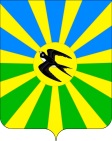 СОВЕТ НОВОСЕЛЬСКОГО СЕЛЬСКОГО ПОСЕЛЕНИЯ БРЮХОВЕЦКОГО РАЙОНАРЕШЕНИЕСОВЕТ НОВОСЕЛЬСКОГО СЕЛЬСКОГО ПОСЕЛЕНИЯ БРЮХОВЕЦКОГО РАЙОНАРЕШЕНИЕот _____________№ ____село Новое Селосело Новое СелоПРИЛОЖЕНИЕ № 1к решению СоветаНовосельского сельского поселенияБрюховецкого районаот _____________№ ___«ПРИЛОЖЕНИЕ № 2к решению СоветаНовосельского сельского поселенияБрюховецкого районаот 21.11.2019 № 13Код бюджетной классификацииНаименование доходаСумма1231 00 00000 00 0000 110Налоговые и неналоговые доходы9598,81 01 02000 01 0000 110Налог на доходы физических лиц2440,01 05 03000 01 0000 110Единый сельскохозяйственный налог3400,01 06 01000 10 0000 110Налог на имущество физических лиц287,21 06 06000 30 0000 110Земельный налог юридических лиц400,01 06 06000 40 0000 110Земельный налог2220,71 11 05000 10 0000 120Арендная плата и поступления от продажи права на заключение договоров аренды за земли до разграничения собственности на землю, расположенных в границах сельских поселений 0,01 03 02230 01 0000 1101 03 02240 01 0000 1101 03 02250 01 0000 1101 03 02260 01 0000 110Доходы от уплаты акцизов на нефтепродукты произведенные на территории Российской Федерации подлежащие распределению в консолидированные бюджеты Российской Федерации850,92 00 00000 00 0000 000Безвозмездные поступления4360,72 02 35118 10 0000 150Субвенции бюджетам поселений на осуществление первичного воинского учета на территориях, где отсутствуют военные комиссариаты243,02 02 30024 10 0000 150Субвенции бюджетам поселений на выполнение передаваемых полномочий субъектов Российской Федерации3,82 02 40014 10 0000 150Межбюджетные трансферты бюджетам поселений из бюджетов муниципальных районов на осуществление части полномочий по организации утилизации и переработки бытовых и промышленных отходов0,02 19 60010 10 0000 150Возврат остатков субсидий, субвенций и иных межбюджетных трансфертов, имеющих целевое назначение, прошлых лет из бюджетов поселений0,02 02 25519 10 0000 150Субсидии бюджетам сельских поселений на поддержку отраслей культуры2602,82 02 29999 10 0000 150Прочие субсидии бюджетам поселений1541,82 02 49999 10 0000 150Прочие межбюджетные трансферты, передаваемые бюджетам поселений0,0ВСЕГО ДОХОДОВ:13990,2«ПРИЛОЖЕНИЕ № 4к решению СоветаНовосельского сельского поселенияБрюховецкого районаот 21.11.2019 № 13№п/пНаименованиеРзПРСумма123451Всего расходов14999,72в том числе:3Общегосударственные вопросы01005050,94Функционирование высшего должностного лица субъекта Российской Федерации и муниципального образования0102773,75Функционирование Правительства Российской Федерации, высших органов исполнительной власти субъектов Российской Федерации, местных администраций01042953,16Обеспечение деятельности финансовых, налоговых и таможенных органов и органов финансового (финансово-бюджетного) надзора010618,17Обеспечение проведения выборов и референдумов010750,08Резервные фонды011150,09Другие общегосударственные вопросы01131206,010Национальная оборона 0200243,011Осуществление первичного воинского учета0203243,012Национальнаябезопасность и правоохранительная деятельность03008,013Защита населения и территории от чрезвычайных ситуаций природного и техногенного характера, гражданская оборона03091,014Обеспечение пожарной безопасности03103,015Другие вопросы в области национальной безопасности и правоохранительной деятельности03144,016Национальная экономика04002405,717Дорожное хозяйство (дорожные фонды)04092392,718Другие вопросы в области национальной экономики041213,019Жилищно-коммунальное хозяйство05001295,020Коммунальное хозяйство0502300,021Благоустройство0503355,022Обеспечение деятельности подведомственныхучреждений0505640,023Образование070030,024Молодежная политика и оздоровление детей070730,025Культура и кинематография08005598,126Культура08015598,127Социальная политика1000309,028Пенсионное обеспечение1001294,029Социальное обеспечение населения100315,030Физическая культура и спорт110050,031Физическая культура и спорт 110150,032Обслуживание государственного и муниципального долга130010,033Обслуживание внутреннего государственного и муниципального долга130110,0ПРИЛОЖЕНИЕ № 3к решению СоветаНовосельского сельского поселенияБрюховецкого районаОт ___________ № ___«ПРИЛОЖЕНИЕ № 5к решению СоветаНовосельского сельского поселенияБрюховецкого районаот 21.11.2019 № 13НаименованиеВедРЗПРЦСРВРСуммаВСЕГО14999,7Совет Новосельского сельского поселения Брюховецкого района99118,1Общегосударственные вопросы9910118,1Поддержание устойчивого исполнения местных бюджетов991010652 3 00 0000018,1Осуществление полномочий контрольно-счетных органов сельских поселений по осуществлению внешнего муниципального финансового контроля991010652 3 00 2003050018,1Администрация Новосельского сельского поселения Брюховецкого района99213910,9Общегосударственные вопросы99201005032,8Функционирование высшего должностного лица субъекта Российской Федерации и муниципального образования9920102773,7Обеспечение деятельности главы муниципального образования992010251 0 00 00000773,7Глава муниципального образования992010251 1 00 00000773,7Расходы на обеспечение функций органов местного самоуправления992010251 1 00 00190773,7Расходы на выплаты персоналу в целях обеспечения выполнения функций муниципальными органами, казенными учреждениями992010251 1 00 00190100773,7Функционирование Правительства Российской Федерации, высших органов исполнительной власти субъектов Российской Федерации, местных администраций99201042953,1Обеспечение деятельности администрации Новосельского сельского поселения Брюховецкого района992010452 0 00 000002953,1Обеспечение функционирования администрации Новосельского сельского поселения Брюховецкого района992010452 1 00 000002926,1Расходы на обеспечение функций органов местного самоуправления992010452 1 00 001902926,1Расходы на выплату персоналу муниципальных органов992010452 1 00 001901002926,1Административные комиссии992010452 2 00 000003,8Передача полномочий по осуществлению внутреннего муниципального финансового контроля992010452 3 00 0000027,0Передача полномочий по осуществлению внутреннего муниципального финансового контроля992010452 3 00 2003150027,0Осуществление отдельных полномочий Краснодарского края по образованию и организации деятельности административных комиссий992010452 2 00 601903,8Закупка товаров, работ и услуг для муниципальных нужд992010452 2 00 601902003,8Обеспечение проведения выборов и референдумов992010750,0Проведение выборов в представительные органы муниципального образования и главы муниципального образования992010753 0 00 1001050,0Расходы на обеспечение функций органов местного самоуправления992010753 0 00 1001050,0Иные бюджетные ассигнования992010753 0 00 1001080050,0Резервные фонды992011150,0Обеспечение деятельности администрации Новосельского сельского поселения Брюховецкого района992011152 0 00 0000050,0Финансовое обеспечение непредвиденных расходов992011152 3 00 0000050,0Резервный фонд администрации Новосельского сельского поселения Брюховецкого района992011152 3 00 2059050,0Иные бюджетные ассигнования992011152 3 00 2059080050,0Другие общегосударственные вопросы99201131206,0Иные бюджетные ассигнования (налоги, штрафы)992011399 9 00 2002080010,0Муниципальная программа Новосельского сельского поселения «Проведения мероприятий, конкурсов, фестивалей»992011301 0 00 00000160,0Реализация мероприятий муниципальной программы «Проведения мероприятий, конкурсов, фестивалей» 992011301 0 00 10070 160,0Закупка товаров, работ и услуг для муниципальных нужд992011301 0 00 10070200160,0Муниципальная программа Новосельского сельского поселения «Развитие общественных работ в Новосельском сельском поселении»992011302 0 00 0000030,0Реализация мероприятий муниципальной программы «Развитие общественных работ в Новосельском сельском поселении» 992011302 0 00 1008030,0Закупка товаров, работ и услуг для муниципальных нужд992011302 0 00 1008020030,0Муниципальная программа Новосельского сельского поселения «Развитие материально-технической базы администрации Новосельского сельского поселения Брюховецкого района  на 2020 год»992011312 0 00 00000815,0Реализация мероприятий муниципальной программы «Развитие материально-технической базы администрации Новосельского сельского поселения Брюховецкого района  на 2020 год»  992011312 0 00 10090815,0Закупка товаров, работ и услуг для муниципальных нужд992011312 0 00 10090200815,0Муниципальная программа «Информатизация Новосельского сельского поселения Брюховецкого района на 2020 год»992011313 0 00 00000125,0Реализация мероприятий муниципальной программы992011313 0 00 10100125,0Закупка товаров, работ и услуг для муниципальных нужд992011313 0 00 10100200125,0Муниципальная программа «Формирование современной городской среды на 2018-2022 годы»992011316 0 00 0000050,0Реализация мероприятий муниципальной программы992011316 0 00 1012050,0Закупка товаров, работ и услуг для муниципальных нужд992011316 0 00 1012020050,0Муниципальная программа «Об обеспечении доступности для инвалидов объектов социальной инфраструктуры Новосельского сельского поселение Брюховецкого района и беспрепятственного доступа инвалидов к информации» на 2020 год»992011315 0 00 000001,0Реализация мероприятий муниципальной программы «Об обеспечении доступности для инвалидов объектов социальной инфраструктуры Новосельского сельского поселение Брюховецкого района и беспрепятственного доступа инвалидов к информации» на 2020 год»992011315 0 00 10110 1,0Закупка товаров, работ и услуг для муниципальных нужд992011315 0 00 101102001,0Реализация муниципальных функций, связанных с муниципальным управление992011352 5 00 0000015,0Прочие обязательства муниципального образования992011352 5 00 1002015,0Закупка товаров, работ и услуг для муниципальных нужд992011352 5 00 10020 20015,0Национальная оборона99202243,0Мобилизационная и вневойсковая подготовка9920203243,0Поддержка устойчивого исполнения местных бюджетов992020352 6 00 00000243,0Осуществление первичного воинского учета на территориях, где отсутствуют военные комиссариаты992020352 6 00 51180243,0Расходы на выплаты персоналу муниципальных органов992020352 6 00 51180100243,0Национальная безопасность и правоохранительная деятельность99203008,0Защита населения и территории от чрезвычайных ситуаций природного и техногенного характера, гражданская оборона99203091,0Муниципальная программа Новосельского сельского поселения «Обеспечение безопасности населения»992030903 0 00 000001,0Реализация мероприятий по гражданской обороне, предупреждению и ликвидации последствий чрезвычайных ситуаций, стихийных бедствий и их последствий992030903 1 00 100301,0Закупка товаров, работ и услуг для муниципальных нужд992030903 1 00 100302001,0Обеспечение пожарной безопасности99203103,0Муниципальная программа Новосельского сельского поселения «Обеспечение безопасности населения»992031003 0 00 000003,0Реализация мероприятий по пожарной безопасности 992031003 2 00 000003,0Закупка товаров, работ и услуг для муниципальных нужд992031003 2 00 100502003,0Другие вопросы в области национальной безопасности и правоохранительной деятельности99203144,0Муниципальная программа  Новосельского сельского поселения «Обеспечение безопасности населения»992031403 0 00 000004,0Реализация мероприятий муниципальной целевой программы по созданию и развитию системы комплексного обеспечения жизнедеятельности поселения992031403 3 00 100501,0Закупка товаров, работ и услуг для муниципальных нужд 992031403 3 00 100502001,0Реализация мероприятий терроризма и экстремизма992031403 4 00 100401,0Закупка товаров, работ и услуг для муниципальных нужд992031403 4 00 100402001,0Реализация мероприятий противодействие коррупции992031403 5 00 100701,0Закупка товаров, работ и услуг для муниципальных нужд992031403 5 00 100702001,0Реализация мероприятий по укреплению правопорядка, профилактике правонарушений и усилению борьбы с преступностью992031403 6  00 100801,0Закупка товаров, работ и услуг для муниципальных нужд992031403 6  00 100802001,0Национальная экономика99204002405,7Дорожное хозяйство (дорожные фонды)99204092392,7Реализация мероприятий подпрограммы «Строительство, реконструкция, капитальный ремонт и ремонт автомобильных дорог общего пользования местного значения на территории Краснодарского края»992040904 0 00 S24402001644,7Муниципальная программа «Капитальный ремонт, ремонт и содержание автомобильных дорог местного значения»992040904 0 00 00000648,0Реализация мероприятий муниципальной целевой программы992040904 0 00 10080648,0Закупка товаров, работ и услуг для муниципальных нужд992040904 0 00 10080200648,0Муниципальная программа «Повышение безопасности дорожного движения на территории Новосельского сельского поселения на 2020 год»992040904 0 00 01000100,0Реализация мероприятий муниципальной программы992040904 0 00 10090100,0Закупка товаров, работ и услуг для муниципальных нужд992040904 0 00 10090200100,0Другие вопросы в области национальной экономики992041213,0Муниципальная программа «Развитие малого и среднего предпринимательства в Новосельском сельском поселении Брюховецкого района» 992041205 0 00 000003,0Реализация мероприятий муниципальной целевой программы992041205 0 00 100203,0Закупка товаров, работ и услуг для муниципальных нужд992041205 0 00 100202003,0Муниципальная программа «Использование и охрана земель на территории Новосельского сельского поселения Брюховецкого района на 2020 год»992041214 0 00 0000010,0Реализация мероприятий муниципальной целевой программы992041214 0 00 1001010,0Закупка товаров, работ и услуг для муниципальных нужд992041214 0 00 1001020010,0Жилищно-коммунальное хозяйство 99205001295,0Развитие водоснабжения в Новосельском сельском поселении Брюховецкого района 992050206 0 00 00000300,0Реализация мероприятий муниципальной целевой программы992050206 0 00 10150300,0Закупка товаров, работ и услуг для муниципальных нужд992050206 0 00 10150200300,0Муниципальная программа «Благоустройство на территории Новосельского сельского поселения»992050307 0 00 00000Мероприятия в области благоустройства992050307 0 00 00000675,0Уличное освещение992050307 0 00 10170200,0Закупка товаров, работ и услуг для муниципальных нужд992050307 0 00 10170200200,0Озеленение992050307 0 00 10180150,0Закупка товаров, работ и услуг для муниципальных нужд992050307 0 00 10180200150,0Организация и содержание мест захоронения992050307 0 00 101905,0Закупка товаров, работ и услуг для муниципальных нужд992050307 0 00 101902005,0Другие вопросы в области жилищно-коммунального хозяйства9920505640,0Обеспечение деятельности подведомственных учреждений992050507 0 00 00000640,0Расходы на обеспечение деятельности (оказание услуг) муниципальных учреждений992050507 0 00 00590640,0Закупка товаров, работ и услуг для муниципальных нужд992050507 0 00 00590600640,0Образование992070030,0Муниципальная программа Новосельского поселения «Молодежь сельского поселения»992070708 0 00 0000030,0Реализация мероприятий муниципальной целевой программы992070708 0 00 1007030,0Закупка товаров, работ и услуг для муниципальных нужд992070708 0 00 1007020030,0Культура кинематография 99208005598,1Культура99208015598,1Муниципальная программа Новосельского поселения «Развитие культуры»992080109 0 00 000004499,8Развитие ДК992080109 1 00 00000915,0Расходы на обеспечение деятельности (оказание услуг) муниципальных учреждений992080109 1 00 00590915,0Предоставление субсидий муниципальным бюджетным, автономным учреждениям и иным некоммерческим организациям992080109 1 00 00590600915,0Субсидии бюджетам на софинансирование капитальных вложений в объекты государственной (муниципальной) собственности в рамках нового строительства и реконструкции992080109 1 A1 551902957,8Софинансирование расходных обязательств по обеспечению поэтапного повышения уровне средней заработной платы работников муниципальных учреждений отрасли культуры, искусства и кинематографии до средней заработной платы по Краснодарскому краю на 2020 год992080109 1 00 S01206000,0Закупка прочих товаров и услуг992080109 1 00 0059020060,0Развитие библиотек992080109 2 00 00000560,0Расходы на обеспечение деятельности (оказание услуг) муниципальных учреждений992080109 2 00 00590 560,0Предоставление субсидий муниципальным бюджетным, автономным учреждениям и иным некоммерческим организациям992080109 2 00 00590600560,0Развитие благоустройства992080109 3 00 000001098,3Мероприятия оказания услуг населению992080109 3 00 005901098,3Предоставление субсидий муниципальным бюджетным, автономным учреждениям и иным некоммерческим организациям992080109 3 00 005906001098,3Другие вопросы в области культуры 992080109 4 00 000007,0Прочие мероприятия в сфере культуры992080109 4 00 102207,0Социальная политика9921000309,0Пенсионное обеспечение 9921001294,0Муниципальная программа Новосельского сельского поселения «Социальная поддержка граждан и поддержка социально ориентированных некоммерческих организаций»992100110 0 00 00000294,0Подпрограмма «Пенсионное обеспечение»992100110 1 00 00000294,0Социальное обеспечение и иные выплаты населению992100110 1 00 40010300294,0Социальное обеспечение населения992100315,0Муниципальная программа Новосельского сельского поселения «Социальная поддержка граждан и поддержка социально ориентированных некоммерческих организаций»992100310 0 00 0000015,0Подпрограмма «Социальное обеспечение населения»992100310 2 00 0000015,0Мероприятия по оказанию материальной помощи гражданам, оказавшимся в трудной жизненной ситуации проживающим на территории Новосельского сельского поселения992100310 2 00 1023015,0Социальное обеспечение и иные выплаты населению992100310 2 00 1023030015,0Физическая культура и спорт992110050,0Физическая культура 992110150,0Муниципальная программа Новосельского сельского поселения «Развитие физической культуры и спорта»992110111 0 00 0000020,0Реализация мероприятий муниципальной программы в области спорта и физической культуры 992110111 0 00 1024020,0Закупка товаров, работ и услуг для муниципальных нужд992110111 0 00 1024020020,0Иные выплаты, за исключением фонда оплаты труда учреждений, лицам, привлекаемым согласно законодательству для выполнения отдельных полномочий992110111 0 00 1024010030,0Обслуживание государственного и муниципального долга992130110,0Управление муниципальным долгом992130165 0 00 0000010,0Процентные платежи по муниципальному долгу992130165 0 00 1025010,0Обслуживание муниципального долга992130165 0 00 1025070010,0ПРИЛОЖЕНИЕ № 4к решению СоветаНовосельского сельского поселенияБрюховецкого районаот _____________ № ___«ПРИЛОЖЕНИЕ № 6к решению СоветаНовосельского сельского поселенияБрюховецкого районаот 21.11.2019 № 13КодНаименование групп, подгрупп,статей, подстатей, элементов, программ (подпрограмм), кодов экономической классификации источников внутреннего финансирования дефицита бюджетаСумма123Источники внутреннего финансирования дефицита бюджета, всего1009,5000 01 03 01 00 00 0000 000Бюджетные кредиты от других бюджетов бюджетной системы Российской Федерации600,0000 01 03 01 00 00 0000 700Получение бюджетных кредитов от других бюджетов бюджетной системы Российской Федерации в валюте Российской Федерации600,0000 01 03 01 00 10 0000 710Получение кредитов от других бюджетов бюджетной системы Российской Федерации бюджетами муниципальных районов в валюте Российской Федерации600,0000 01 03 01 00 00 0000 800Погашение бюджетных кредитов, полученных от других бюджетов бюджетной системы Российской Федерации в валюте Российской Федерации0,0000 01 03 01 00 10 0000 810Погашение бюджетами муниципальных районов кредитов от других бюджетов бюджетной системы Российской Федерации в валюте Российской Федерации0,0000 01 05 00 00 00 0000 000Изменение остатков средств на счетах по учету средств бюджета409,5000 01 05 00 00 00 0000 500Увеличение остатков средств бюджета-13990,2000 01 05 02 00 00 0000 500Увеличение прочих остатков средств бюджета-13990,2000 01 05 02 01 00 0000 510Увеличение прочих остатков денежных средств бюджета-13990,2000 01 05 02 01 10 0000 510Увеличение прочих остатков денежных средств местного бюджета-13990,2000 01 05 00 00 00 0000 600Уменьшение остатков средств бюджета14999,7000 01 05 02 00 00 0000 600Уменьшение прочих остатков средств бюджета14999,7000 01 05 02 01 00 0000 610Уменьшение прочих остатков денежных средств местного бюджета14999,7000 01 05 02 01 10 0000 610Уменьшение прочих остатков денежных средств местного бюджета14999,7ПРИЛОЖЕНИЕ № 5к решению СоветаНовосельского сельского поселенияБрюховецкого районаот ___________ № ___«ПРИЛОЖЕНИЕ № 7к решению СоветаНовосельского сельского поселенияБрюховецкого районаот 21.11.2019 № 13КодНаименование программыСумма123ВСЕГО10706,80100000Муниципальная программа «Проведение мероприятий, конкурсов, концертов в Новосельском сельском поселении на 2020 год»160,00200000Муниципальная программа «Развитие общественных работ в Новосельском сельском поселении на 2020 год»18,00300000Муниципальная программа «Обеспечение безопасности населения проживающего на территории Новосельского сельского поселения на 2020 год»20,00400000Ведомственная целевая программа «Ремонт автомобильных дорог местного значения Новосельского сельского поселения Брюховецкого района на 2020 год»2292,70500000Муниципальная программа «Развитие малого и среднего предпринимательства в Новосельском сельском поселении Брюховецкого района на 2020 год»1,00600000Ведомственная целевая программа«Развитие водоснабжения в Новосельском сельском поселении Брюховецкого района на 2020 год» 300,00700000Муниципальная программа «Благоустройство территории Новосельского сельского поселения Брюховецкого района на 2020 год»2093,30800000Муниципальная программа «Молодежь села на 2020 год»30,00900000Муниципальная программа «Развитие культуры в Новосельском сельском поселении Брюховецкого района на 2020 год»4499,81000000Муниципальная программа  «Социальная поддержка граждан и поддержка социально ориентировочных некоммерческих организаций Новосельского сельского поселения  Брюховецкого района на 2020 год»309,01100000Муниципальная программа«Развитие физической культуры и спорта на 2020 год»20,01200000Муниципальная программа «Развитие материально-технической базы администрации Новосельского сельского поселения Брюховецкого района на 2020 год»815,01300000Муниципальная программа«Информатизация Новосельского сельского поселения  Брюховецкого района на 2020 год»125,01400000Муниципальная программа«Повышение безопасности дорожного движения на территории Новосельского сельского поселения  на 2020 год»100,01500000Муниципальная программа«Об обеспечении доступности для инвалидов объектов социальной инфраструктуры Новосельского сельского поселения Брюховецкого района и беспрепятственного доступа инвалидов к информации на 2020 год»1,01600000Муниципальная программа«Формирование современной городской среды на 2018-2022 годы»50,01700000Муниципальная программа«Использование и охрана земель на территории Новосельского сельского поселения Брюховецкого района на 2020 год»12,0Проект внесен:Исполняющим обязанностиГлавы Новосельского сельскогопоселения Брюховецкого районаН.Л. БрачковойСоставитель проекта:Экономист администрацииНовосельского сельского поселения Брюховецкого района С.В. ГаничСогласовано:Специалист 2 категории, главный бухгалтер администрацииНовосельского сельского поселения Брюховецкого района Г.Г. Ивахненко